SREDA, 19. 1. 2022ŠPO – KROŽNO VADBO PONOVI 3 KRAT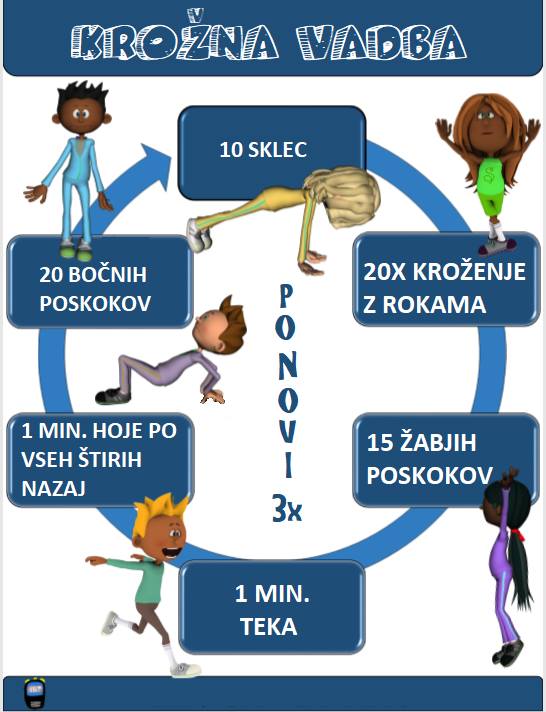 MAT – ČRTA, TOČKA Poglej pod dodatno gradivo in sledi navodilom.SLJ – ZVEZDICA ZASPANKA 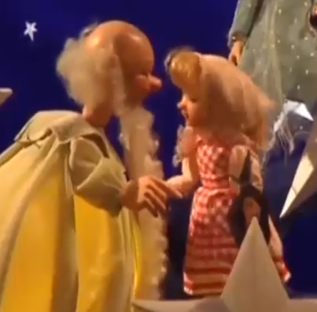 Poglej pod dodatno gradivo in sledi navodilom.SPO – UTRJUJEM - DAN, NOČ, KOLEDARPoglej pod dodatno gradivo in se pozabavaj s kvizem. Tako boš utrdil svoje znanje.TUDI DANES TI JE USPELO.PRAVI ZMAGOVALEC SI!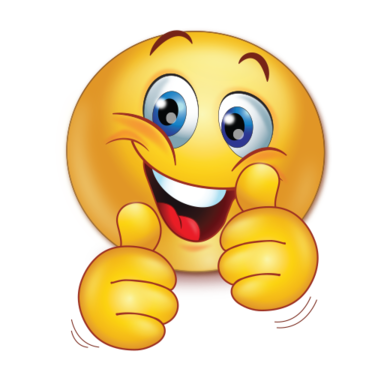 